	Geneva, 3 September 2012Dear Sir/Madam,1	At the request of the Chairman of Study Group 2, Operational aspects of service provision and telecommunications management, I have the honour to inform you that this Study Group, which will meet from 22 to 31 January 2013, intends to apply the procedure described in Resolution 1, Section 9, of WTSA (Johannesburg, 2008) for the approval of the above-mentioned draft revised and draft new Recommendations.2	The titles, summaries and location of the draft revised and draft new ITU-T Recommendations proposed for approval will be found in Annex 1.3	Any ITU Member State, Sector Member, Associate or Academic Institution aware of a patent held by itself or others which may fully or partly cover elements of the draft Recommendations proposed for approval is requested to disclose such information to TSB, in accordance with the Common Patent Policy for ITU-T/ITU-R/ISO/IEC.Available patent information can be accessed on-line via the ITU-T website (www.itu.int/ITU-T/ipr/).4	Having regard to the provisions of Resolution 1, Section 9, I should be grateful if you would inform me by 2400 hours UTC on 10 January 2013 whether your Administration assigns authority to Study Group 2 that these draft revised or new Recommendations should be considered for approval at the Study Group meeting.	Should any Member States be of the opinion that consideration for approval should not proceed, they should advise their reasons for disapproving and indicate the possible changes that would facilitate further consideration and approval of the draft revised or new Recommendations.5	If 70% or more of the replies from Member States support consideration for approval of these draft revised or new Recommendations at the Study Group meeting, one Plenary session will be devoted on 31 January 2013 to apply the approval procedure.I accordingly invite your Administration to send a representative to the meeting. The Administrations of Member States of the Union are invited to supply the name of the head of their delegation. If your Administration wishes to be represented at the meeting by a recognized operating agency, a scientific or industrial organization or another entity dealing with telecommunication matters, the Director should be duly informed, in accordance with Article 19, No. 239, of the ITU Convention.6	The agenda and all relevant information concerning the Study Group 2 meeting will be available from Collective letter 7/2.7	After the meeting, the Director of TSB will notify, in a circular, the decision taken on these Recommendations. This information will also be published in the ITU Operational Bulletin.Yours faithfully,Malcolm Johnson
Director of the Telecommunication
Standardization BureauAnnex: 1ANNEX 1
(to TSB Circular 309)Summary and location of the textsNote: The full texts are available in report COM 2-R 20.1	Draft Recommendation ITU-T E.129 (revised)PRESENTATION OF NATIONAL NUMBERING PLANSSummaryThe objective of this Recommendation is to specify a methodology that will provide a standardized method for presenting E.164 numbers in the national numbering plans of all countries (i.e. each country's application of ITU-T Rec. E.164). This Recommendation also includes a method by which this information is made available to all interested parties, as well as timely information on numbering plan changes that influence the routing, charging and accounting of international telecommunications traffic.2	Draft Recommendation ITU-T E.1110 (new)ALLOCATION AND ASSIGNMENT OF E.164 COUNTRY CODE 888SummaryThis Recommendation presents the allocation and assignment of E.164 country code 888 made to OCHA.____________________Telecommunication Standardization
Bureau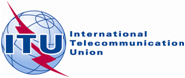 Ref:
Tel:Fax:TSB Circular 309COM 2/RH

+41 22 730 5887
+41 22 730 5853-	To Administrations of Member States of the E-mail:tsbsg2@itu.int Copy:-	To ITU-T Sector Members;- To ITU-T Associates;-	To ITU-T Academia;-	To the Chairman and Vice-Chairmen of Study Group 2;-	To the Director of the Telecommunication Development Bureau;-	To the Director of the Radiocommunication BureauSubject:Meeting of Study Group 2 with a view to approving one draft revised Recommendation ITU-T E.129 and one new draft Recommendation ITU-T E.1110
in accordance with the provisions of Resolution 1, Section 9, of WTSA (Johannesburg, 2008)Geneva, 31 January 2013